PENGARUH PENGGUNAAN TEKNOLOGI INFORMASI DAN ORIENTASI PASAR TERHADAP KINERJA PELAKUUMKM GERAI PONSEL DI KECAMATAN MEDAN AMPLASSKRIPSIDiajukan Guna memenuhi persyaratan memperoleh Gelar Sarjana Manajemen (SM) Program Studi Manajemen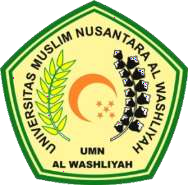 OLEH :DINA DAMAYANTI NPM : 183114106PROGRAM STUDI MANAJEMEN FAKULTAS EKONOMIUNIVERSITAS MUSLIM NUSANTARA AL-WASHLIYAH MEDAN2022